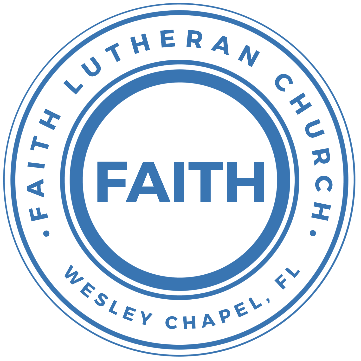 Leading our community into a deep connection in ChristWorship Service for April 16, 2023, at 11 AMWelcomeOpening Song - Christ Has Arisen, Alleluia Verse 1:
Christ has arisen, alleluia. Rejoice and praise Him, alleluia.
For our Redeemer burst from the tomb,
Even from death, dispelling its gloom.Refrain:Let us sing praise to Him with endless joy;Death’s fearful sting He has come to destroy.Our sin forgiving, alleluia! Jesus is living, alleluia!Verse 2:For three long days, the grave did its worstUntil its strength by God was dispersed.He who gives life did death undergo;And in its conquest, His might did show.(Refrain)Verse 4:Go spread the news: He’s not in the grave;He has arisen this world to save.Jesus’ redeeming labors are done; Even the battle with sin is won.(Refrain) 	          
     Tr. © 1977 Augsburg Publishing House; © 1968 Lutheran Theological College, Makomira, Tanzania, admin. Augsburg FortressInvocationConfession and Forgiveness:P: Our Heavenly Father asks us to come into His presence.
C: But we are sinful and unworthy. P: Yes, all have sinned and fall short of the glory of God, but Jesus Christ died on the cross that we may be forgiven and washed clean of all our sins by His blood.
C: Lord, if You wash us, we will certainly be clean and pure.P: We take a moment to bow before the His cross and silently reflect on our lives and confess our sins.(Time of silence for reflection and confession)P: Let us confess, together, our sins to God our Father.
C: Heavenly Father, we confess that we are sinners.  We have sinned against you and our neighbors. We have not loved you with our whole heart and we have not loved our neighbors as ourselves. We have not lived out our faith in our community. We justly deserve Your punishment.  For the sake of Your Son, Jesus Christ, have mercy on us.  Forgive us, renew us, and lead us, so that we may delight in Your will and walk in Your ways to the glory of Your holy name.  Amen.P: Almighty God in His mercy has given His Son to die for you and for His sake forgives you all your sins.  As a called and ordained servant of Christ, and by His authority, I, therefore, forgive you all your sins in the name of the Father and of the Son and of the Holy Spirit.
C: AmenSong of Praise and Thanksgiving: ForeverThe moon and stars they wept. The morning sun was dead
The Savior of the world was fallen.
His body on the cross. His blood poured out for us.
The weight of every curse upon HimOne final breath He gave, As Heaven looked awayThe Son of God was laid in darkness.A battle in the grave. The war on death was waged.The power of hell forever brokenPre-Chorus:The ground began to shake. The stone was rolled awayHis perfect love could not be overcomeNow death where is your sting. Our resurrected KingHas rendered you defeatedChorus:Forever, He is glorified. Forever, He is lifted highForever, He is risen. He is alive; He is alive!(Pre-Chorus)(Chorus)We sing hallelujah. We sing hallelujahWe sing hallelujah. The Lamb has overcomeChorus:Forever, He is glorified. Forever, He is lifted highForever, He is risen. He is alive; He is alive!						© 2013 Bethel MusicFirst Reading - Acts 5:29-42But Peter and the apostles answered, “We must obey God rather than men. The God of our fathers raised Jesus, whom you killed by hanging him on a tree. God exalted him at his right hand as Leader and Savior, to give repentance to Israel and forgiveness of sins. And we are witnesses to these things, and so is the Holy Spirit, whom God has given to those who obey him.”When they heard this, they were enraged and wanted to kill them. But a Pharisee in the council named Gamaliel, a teacher of the law held in honor by all the people, stood up and gave orders to put the men outside for a little while. And he said to them, “Men of Israel, take care what you are about to do with these men. For before these days Theudas rose up, claiming to be somebody, and a number of men, about four hundred, joined him. He was killed, and all who followed him were dispersed and came to nothing. After him Judas the Galilean rose up in the days of the census and drew away some of the people after him. He too perished, and all who followed him were scattered. So in the present case I tell you, keep away from these men and let them alone, for if this plan or this undertaking is of man, it will fail; but if it is of God, you will not be able to overthrow them. You might even be found opposing God!” So they took his advice, and when they had called in the apostles, they beat them and charged them not to speak in the name of Jesus, and let them go. Then they left the presence of the council, rejoicing that they were counted worthy to suffer dishonor for the name. And every day, in the temple and from house to house, they did not cease teaching and preaching that the Christ is Jesus.Reader: This is the Word of the Lord.
C: Thanks be to God.Epistle Reading - 1 Peter 1:3-9Blessed be the God and Father of our Lord Jesus Christ! According to his great mercy, he has caused us to be born again to a living hope through the resurrection of Jesus Christ from the dead, to an inheritance that is imperishable, undefiled, and unfading, kept in heaven for you, who by God's power are being guarded through faith for a salvation ready to be revealed in the last time. In this you rejoice, though now for a little while, if necessary, you have been grieved by various trials, so that the tested genuineness of your faith—more precious than gold that perishes though it is tested by fire—may be found to result in praise and glory and honor at the revelation of Jesus Christ. Though you have not seen him, you love him. Though you do not now see him, you believe in him and rejoice with joy that is inexpressible and filled with glory, obtaining the outcome of your faith, the salvation of your souls.Reader: This is the Word of the Lord.
C: Thanks be to God.Gospel Reading - John 20:19–31On the evening of that day, the first day of the week, the doors being locked where the disciples were for fear of the Jews, Jesus came and stood among them and said to them, “Peace be with you.” When he had said this, he showed them his hands and his side. Then the disciples were glad when they saw the Lord. Jesus said to them again, “Peace be with you. As the Father has sent me, even so I am sending you.” And when he had said this, he breathed on them and said to them, “Receive the Holy Spirit. If you forgive the sins of any, they are forgiven them; if you withhold forgiveness from any, it is withheld.”Now Thomas, one of the twelve, called the Twin, was not with them when Jesus came. So the other disciples told him, “We have seen the Lord.” But he said to them, “Unless I see in his hands the mark of the nails, and place my finger into the mark of the nails, and place my hand into his side, I will never believe.”Eight days later, his disciples were inside again, and Thomas was with them. Although the doors were locked, Jesus came and stood among them and said, “Peace be with you.” Then he said to Thomas, “Put your finger here, and see my hands; and put out your hand, and place it in my side. Do not disbelieve, but believe.” Thomas answered him, “My Lord and my God!” Jesus said to him, “Have you believed because you have seen me? Blessed are those who have not seen and yet have believed.”Now Jesus did many other signs in the presence of the disciples, which are not written in this book; but these are written so that you may believe that Jesus is the Christ, the Son of God, and that by believing you may have life in his name.P: This is the Gospel of the Lord.
C: Praise be to You, o Christ.Children's Message (Children dismissed to Children's Church)Sermon Hymn – CornerstoneMy hope is built on nothing less, 
Than Jesus' blood and righteousness.
I dare not trust the sweetest frame, 
But wholly trust in Jesus' name.Chorus:Christ alone, Cornerstone, Weak made strong in the Savior's love.Through the storm He is Lord, Lord of all.Verse 2:When darkness seems to hide His face, I rest on His unchanging grace.In every high and stormy gale My anchor holds within the veil.My anchor holds within the veil.Bridge:He is Lord. Lord of all.Verse 3:When He shall come with trumpet sound, Oh, may I then in Him be found,Dressed in His righteousness alone,Faultless, stand before the throne.(Chorus) 									© 2011 Hillsong Music Publishing Sermon - "Doubt in the Christian Life"Prayers: Text in prayer requests to (813) 326-5255Nicene CreedI believe in one God, the Father Almighty, maker of heaven and earth and of all things visible and invisible.And in one Lord Jesus Christ, the only-begotten Son of God, begotten of His Father before all worlds, God of God, Light of Light, very God of very God, begotten, not made, being of one substance with the Father, by whom all things were made; who for us men and for our salvation came down from heaven and was incarnate by the Holy Spirit of the virgin Mary and was made man; and was crucified also for us under Pontius Pilate. He suffered and was buried. And the third day He rose again according to the Scriptures and ascended into heaven and sits at the right hand of the Father. And He will come again with glory to judge both the living and the dead, whose kingdom will have no end.And I believe in the Holy Spirit, the Lord and Giver of Life, who proceeds from the Father and the Son, who with the Father and the Son together is worshiped and glorified, who spoke by the prophets. And I believe in one holy Christian and apostolic Church, I acknowledge one Baptism for the remission of sins, and I look for the resurrection of the dead and the life of the world to come. Amen.The Lord's PrayerOur Father who art in heaven, hallowed be Thy name, Thy kingdom come, Thy will be done on earth as it is in heaven.  Give us this day our daily bread; and forgive us our trespasses as we forgive those who trespass against us; and lead us not into temptation, but deliver us from evil.  For Thine is the kingdom and the power and the glory forever and ever.  AmenOfferingWords of InstitutionPeaceP: The peace of the Lord be with you all.
C: And also, with you.
P: We greet each other in the peace of Christ.DistributionPrayerBenedictionClosing Song: Great Is Thy Faithfulness Great is Thy faithfulness, O God my Father.
There is no shadow of turning with Thee
Thou changest not, Thy compassions they fail not.
As Thou hast been, Thou forever wilt be.Chorus:Great is Thy faithfulness! Great is Thy faithfulness!Morning by morning new mercies I seeAll I have needed Thy hand has provided.Great is Thy faithfulness, Lord unto me.Summer and winter and springtime and harvest,Sun, moon and stars in their courses aboveJoin with all nature in manifold witnessTo Thy great faithfulness mercy and love.(Chorus)Pardon for sin and a peace that endureth,Thine own dear presence to cheer and to guide;Strength for today and bright hope for tomorrow,Blessings all mine, with ten thousand beside.www.FaithWesleyChapel.com Faith YouTube 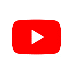 @FaithWesleyChapel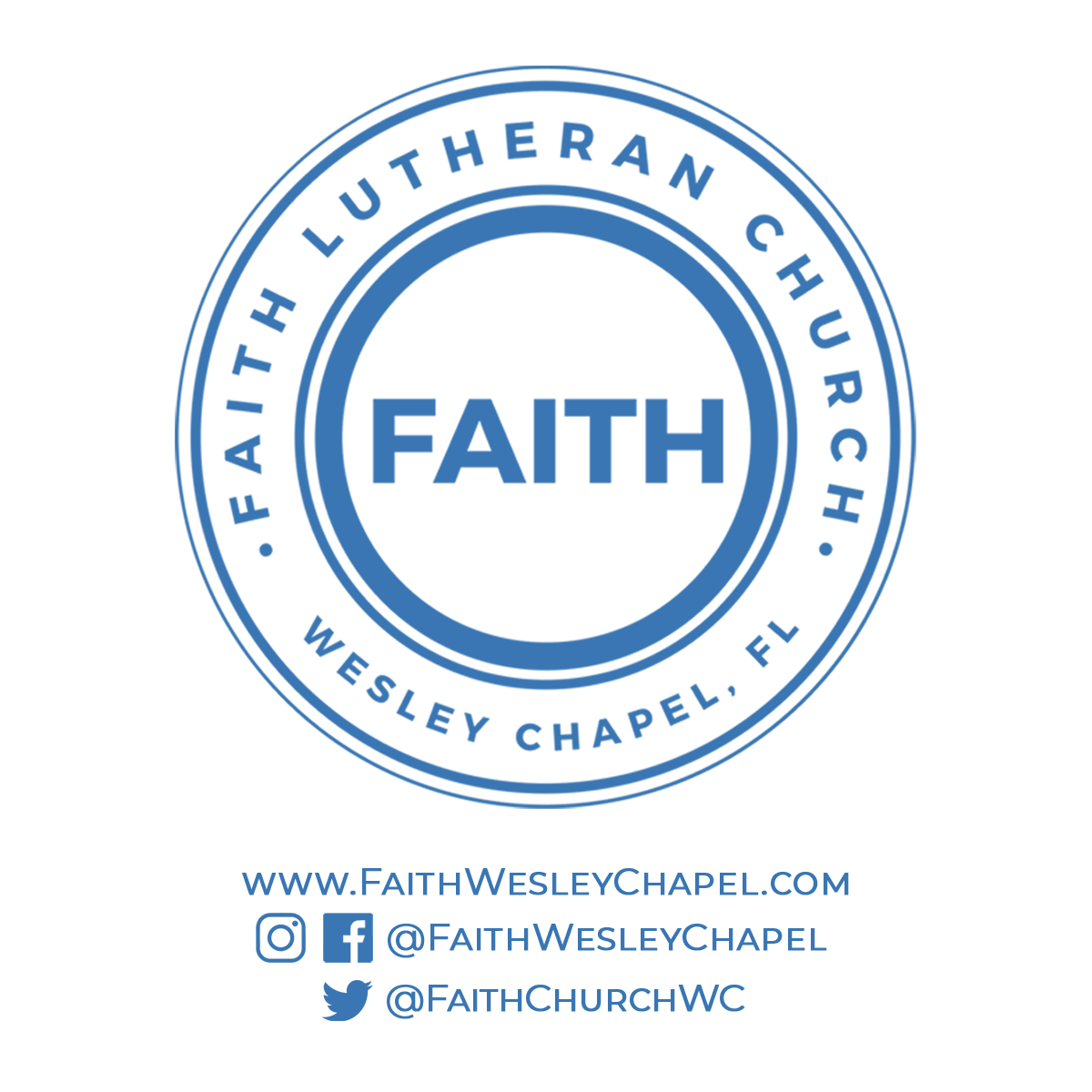 @FaithWesleyChapel@FaithChurchWC